 С  7  по 29 ноября 2016 года в нашем саду прошла очередная благотворительная акция, которая называлась «Из добрых рук с любовью». Цель данной акции: способствовать  развитию  доброго и гуманного отношения воспитанников к миру. Чтобы  детки нашего сада не остались в стороне, педагоги  ДОУ провели беседы  на темы: «Что такое доброта?», «Что такое добрые поступки и для чего они нужны?», «Кто такие онко-больные детки?», в конце беседы дети украсили коробки, виде рисунков, аппликаций, в которые впоследствии складывалось все то, что приносили родители ДОУ. 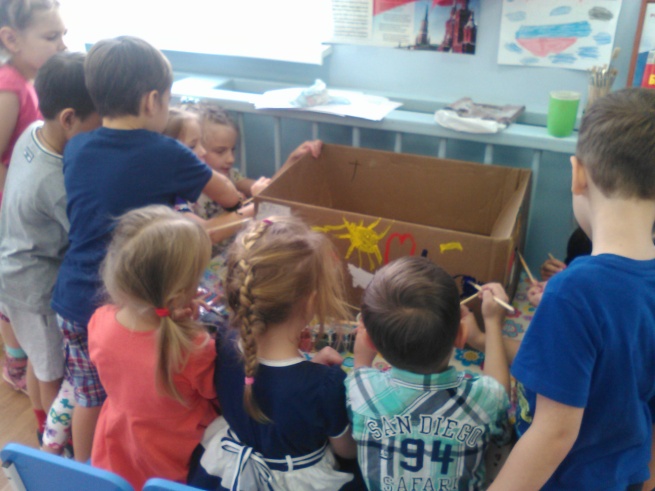 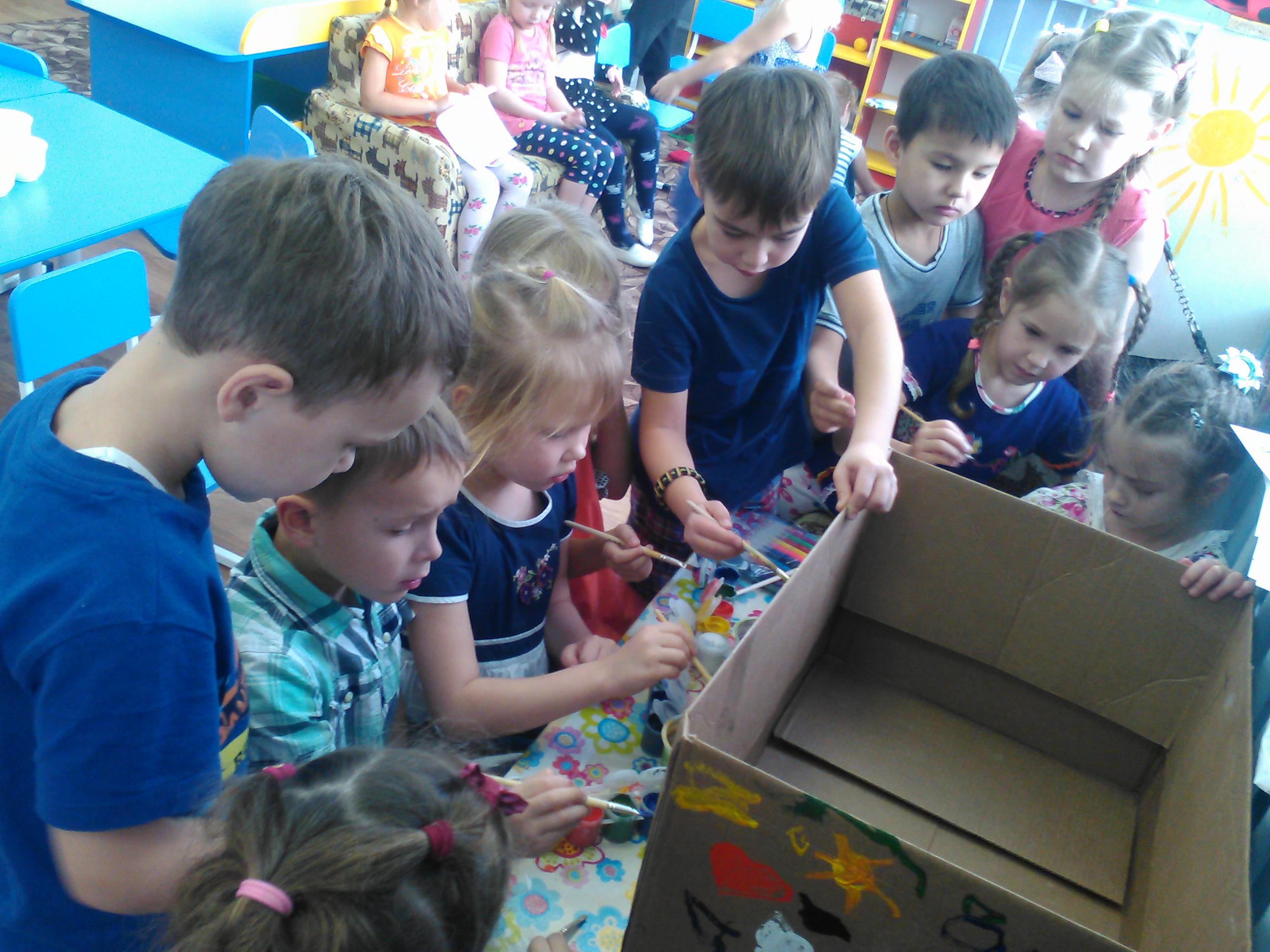  Организаторами данной акции «Из добрых рук с любовью»  является «Стеллариум», Иркутское региональное отделение Международной общественной организации инвалидов. Стеллариум существует  уже 15 лет, с 2001 года, является общественной организацией, оказывающей всестороннюю помощь инвалидам всех категорий города Иркутска и Иркутской области, преимущественно оказывают помощь детям с тяжелыми заболеваниями – онкология, генетика, пороки сердца. Подопечные «Стеллариума» нуждаются  в дорогостоящем лечении, жизненно-важных лекарственных препаратах, так как многие семьи приезжают из Иркутской области и находятся на стационарном лечении по многу месяцев, есть необходимость в одежде, игрушках, средствах гигиены,и канцтоварах.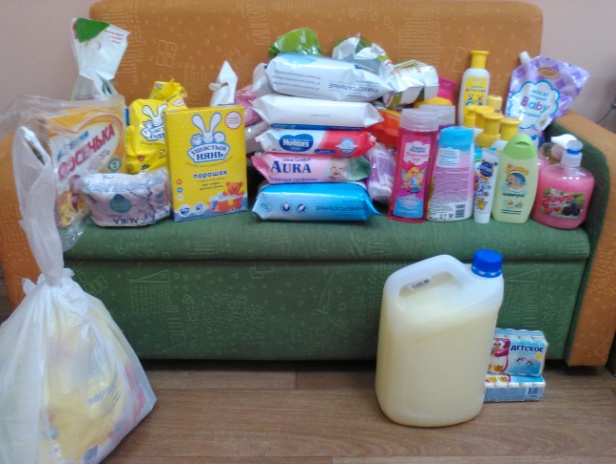 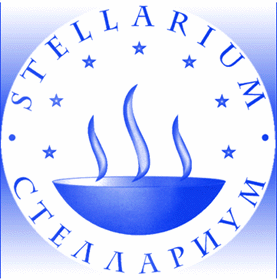 Акция «Из добрых рук с любовью», прошла во многих образовательных организациях,  и мы не смогли пройти мимо. В  нашем саду, за время акции приняли участие:   семей воспитанников = 37,  работников ДОУ= 9 чел. .  Общими усилиями (родители и работники ДОУ), собрали  огромное количество доброты в виде новых игрушек, канцелярии и средств гигиены.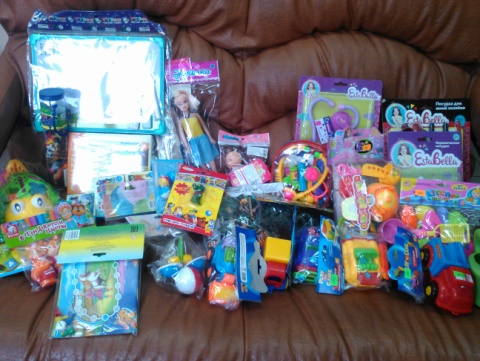 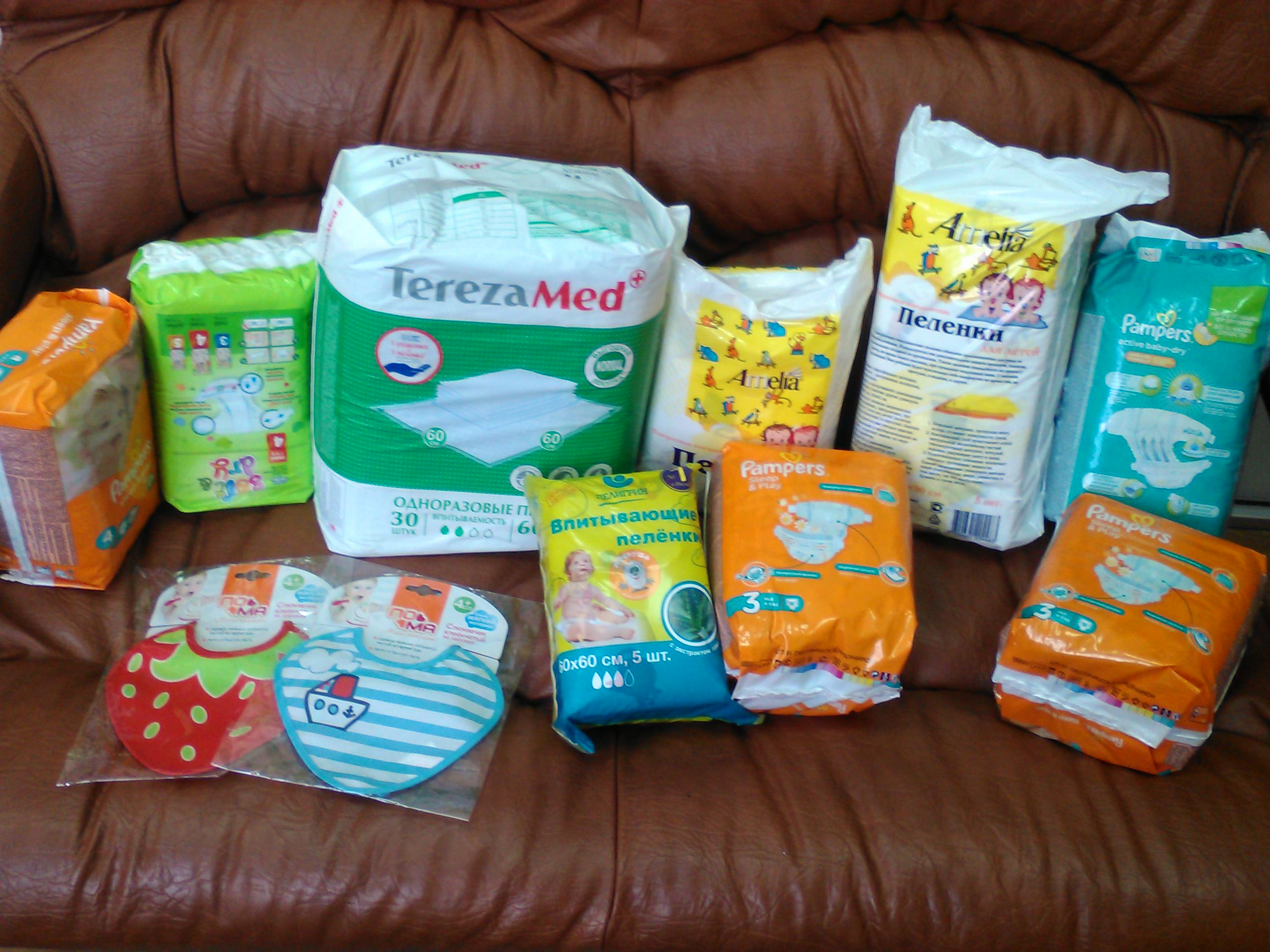 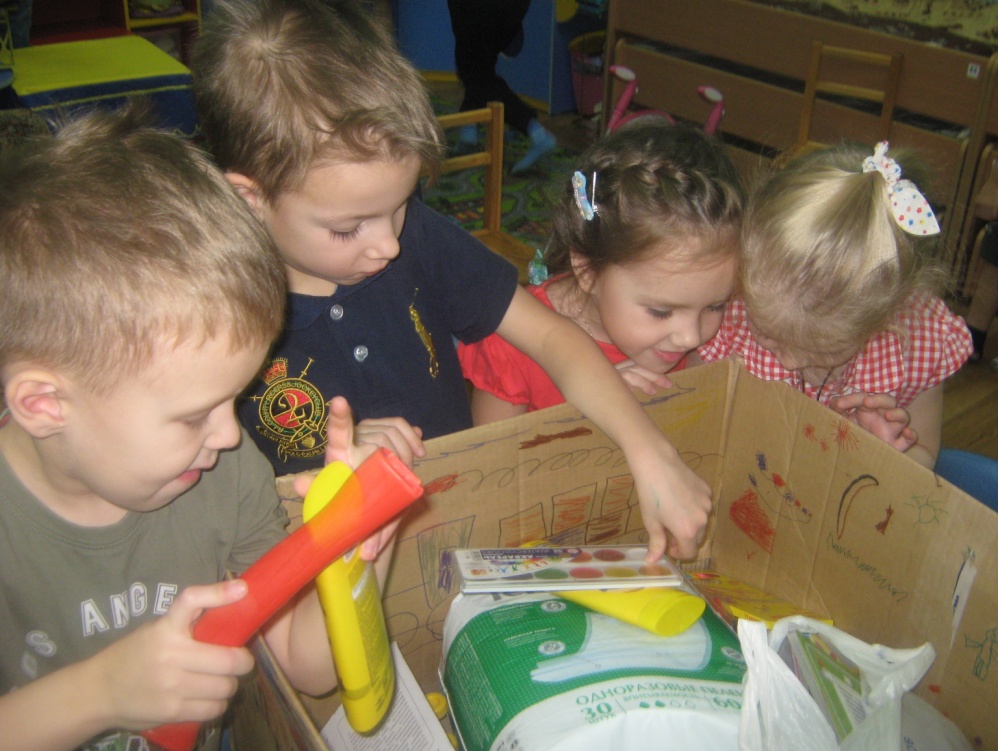 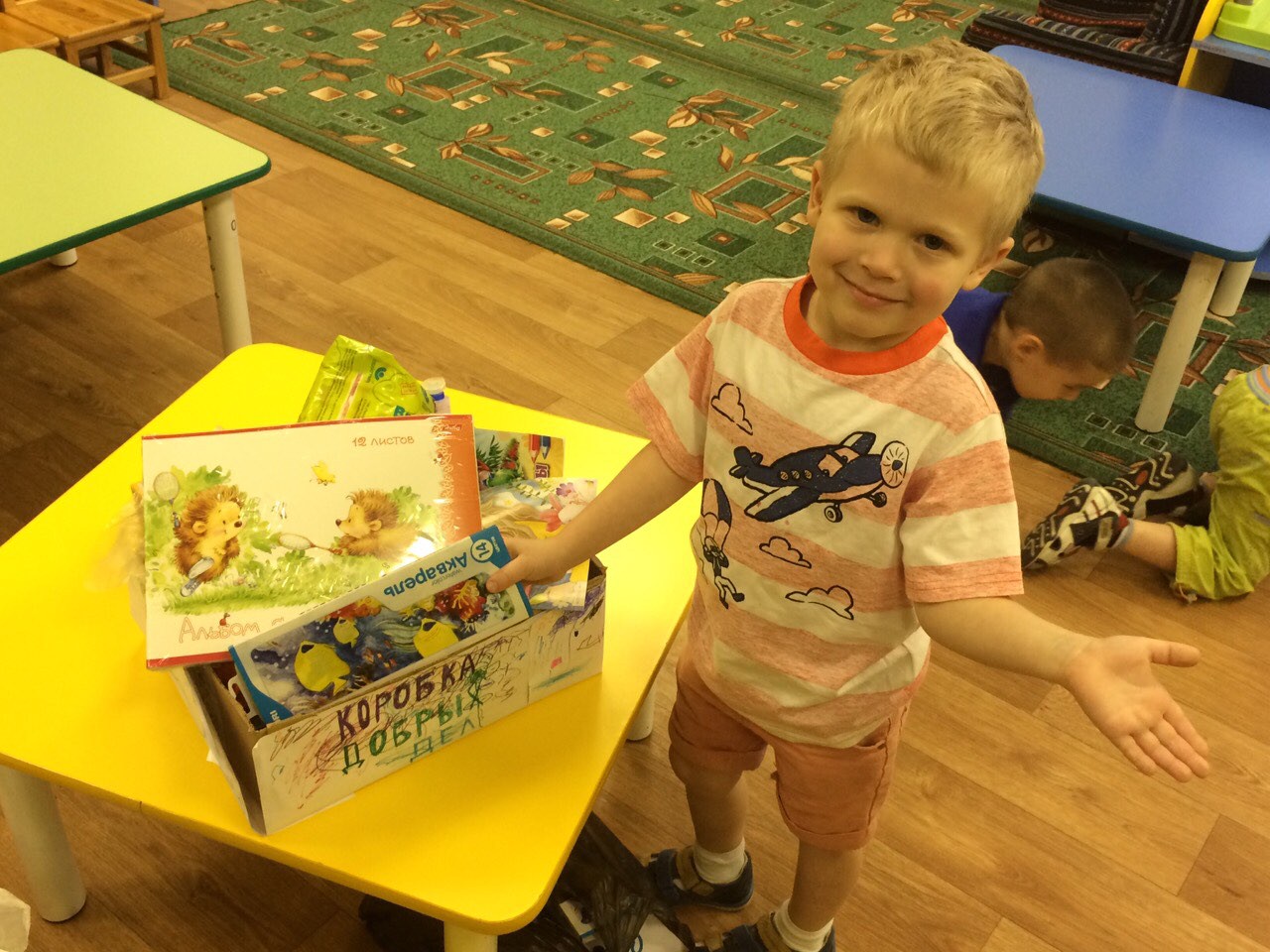 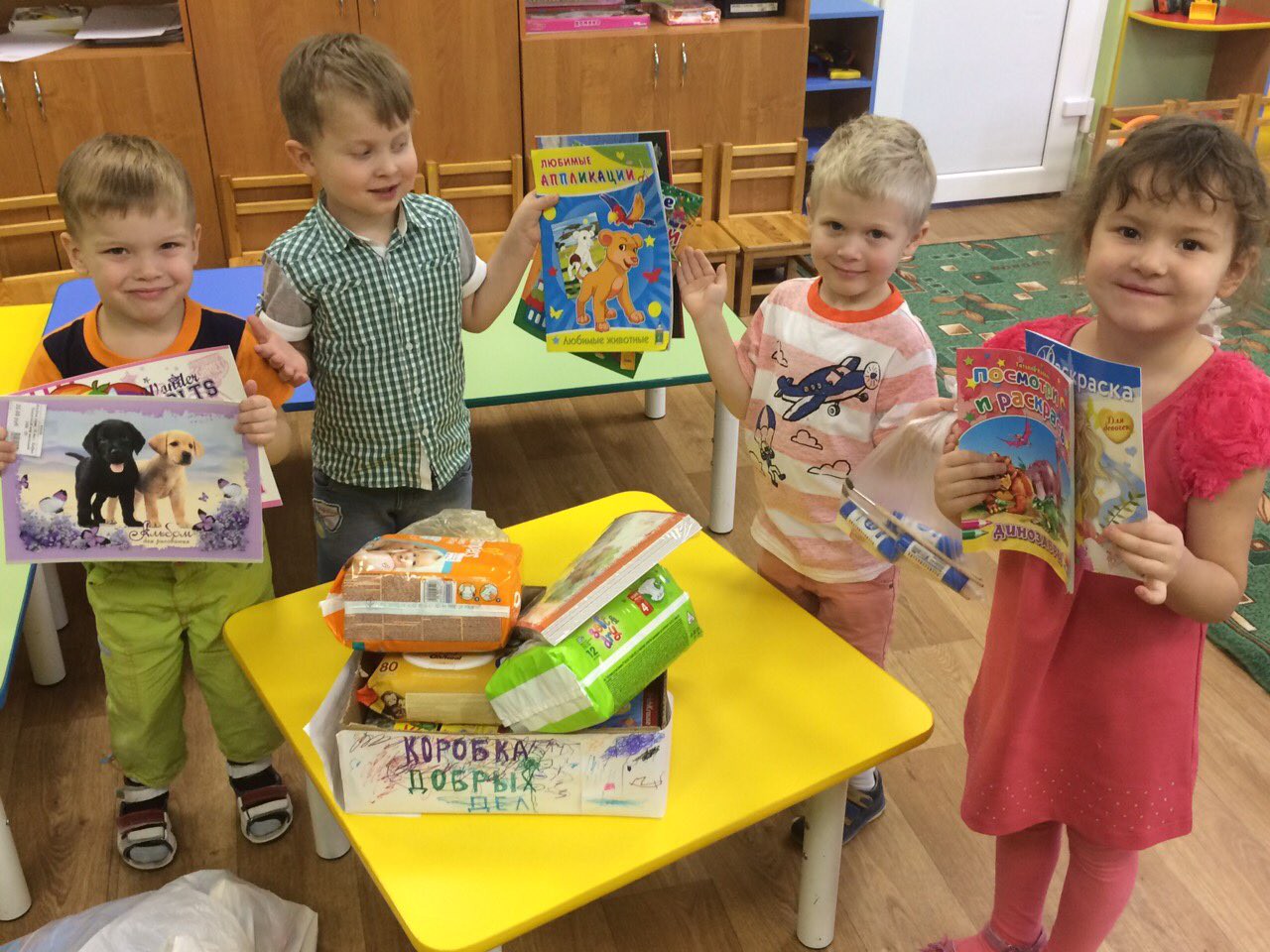 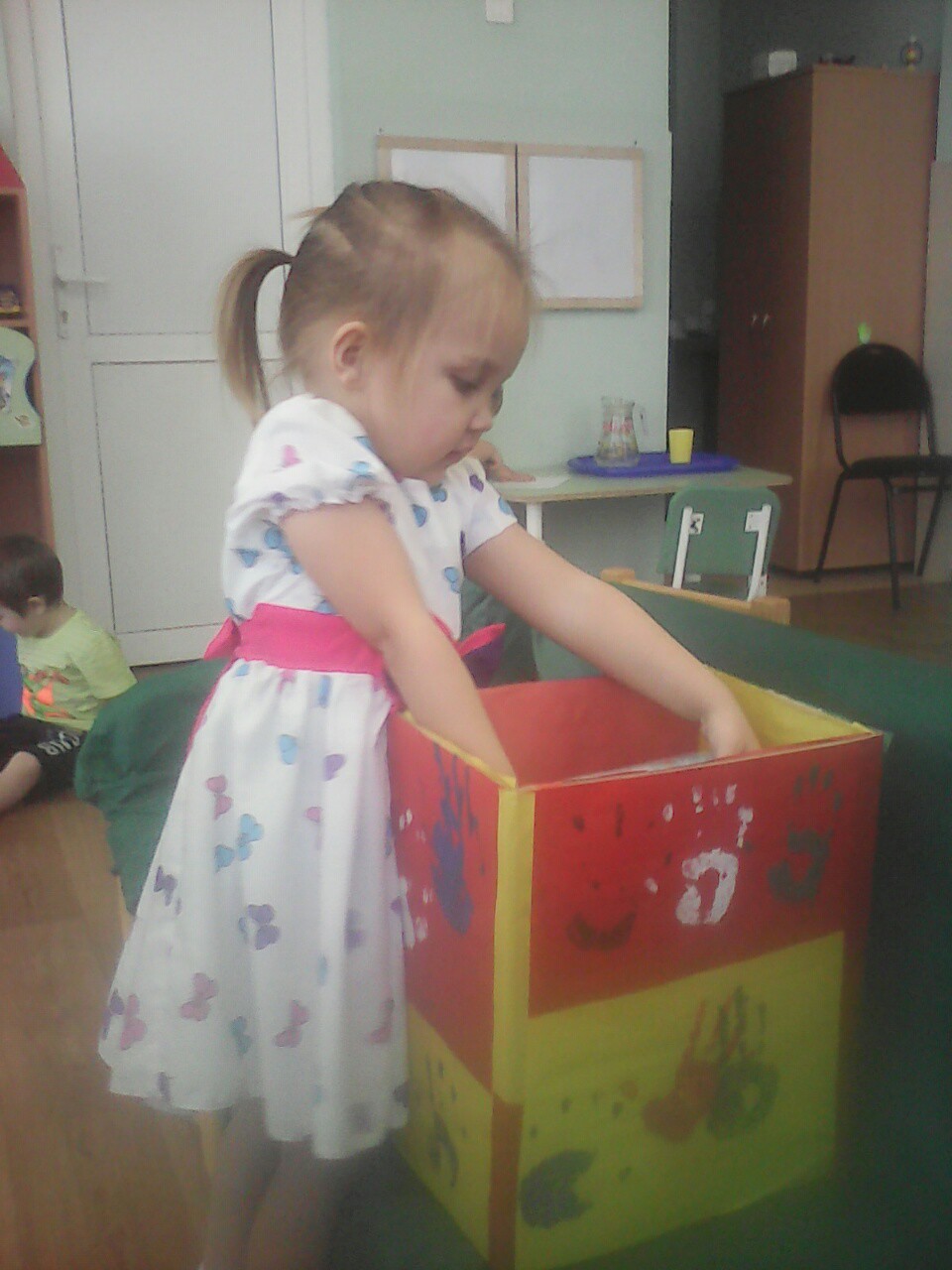 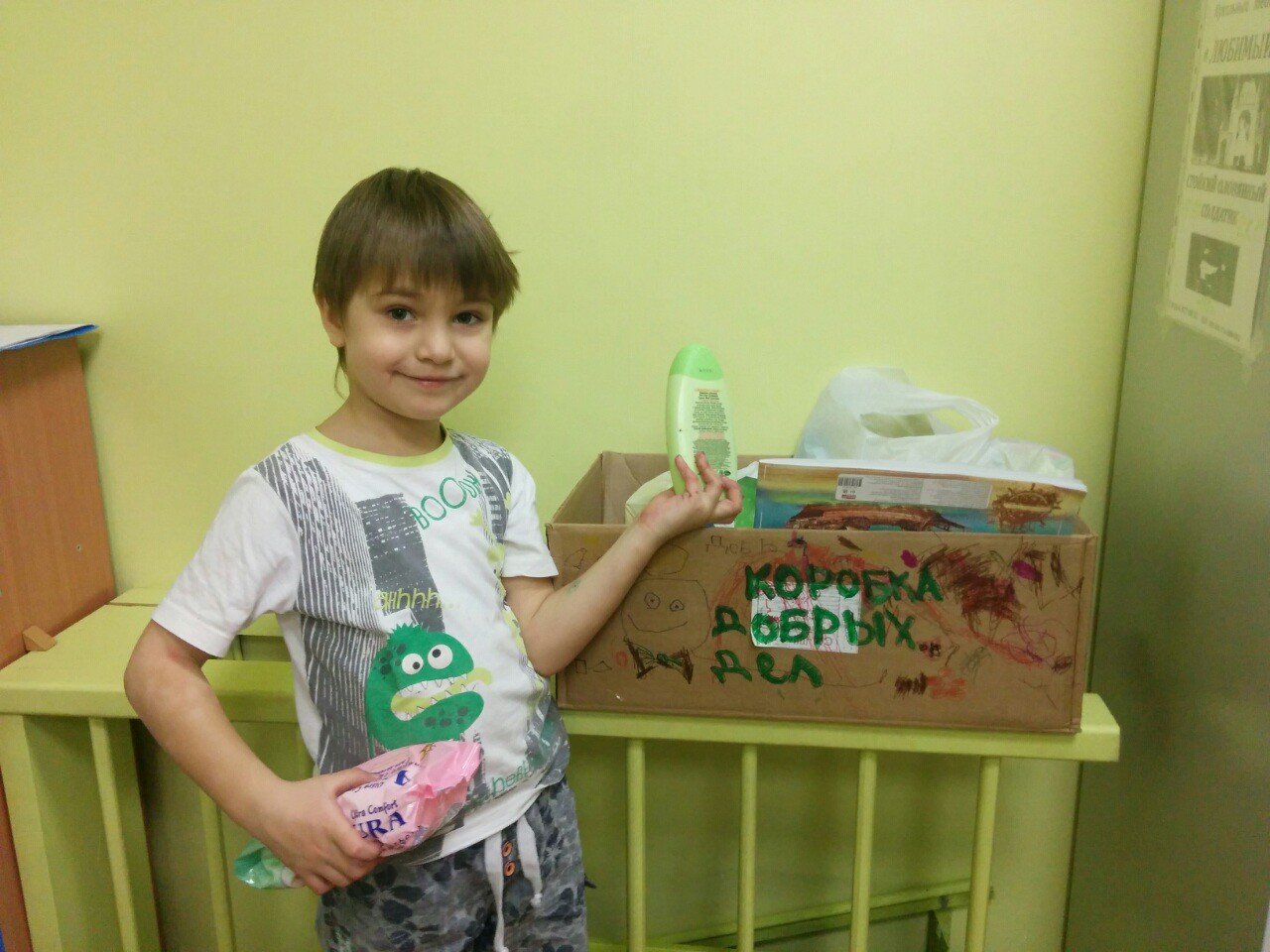 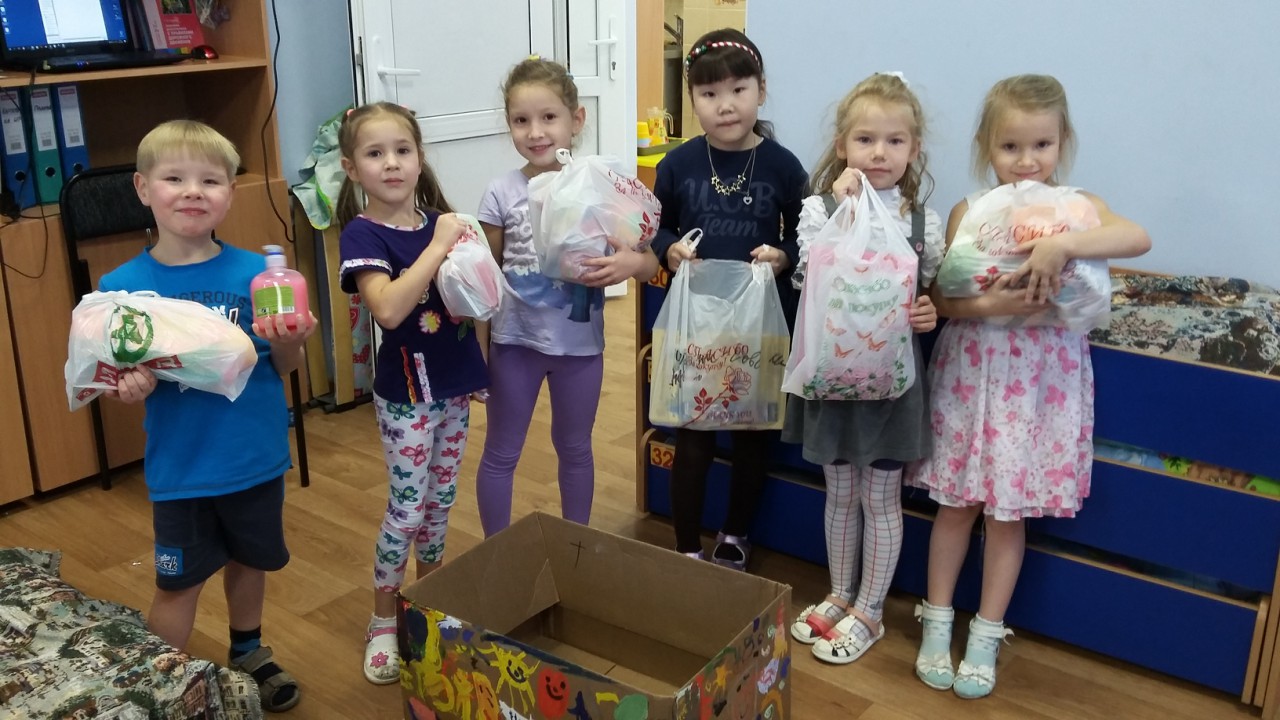 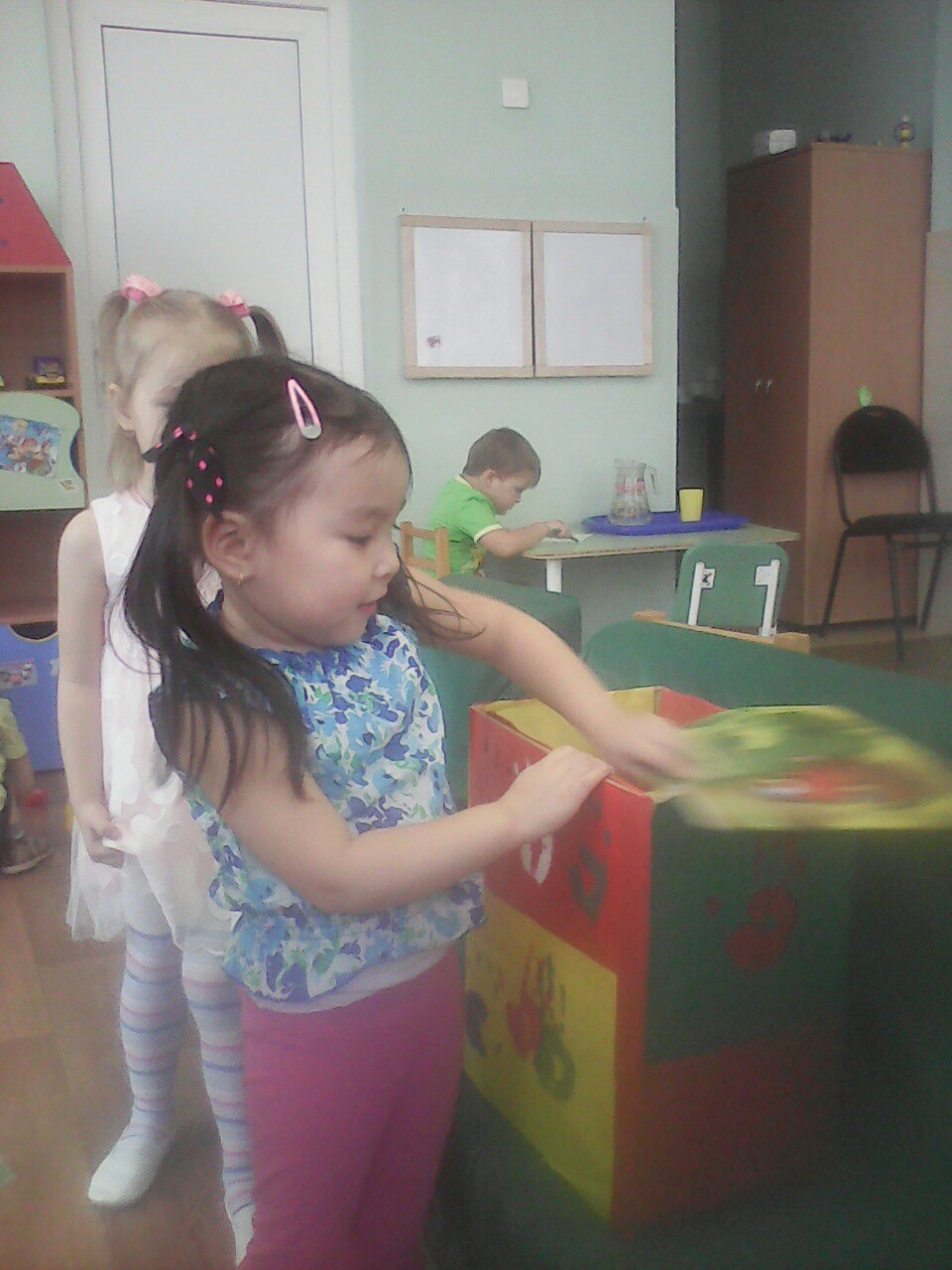 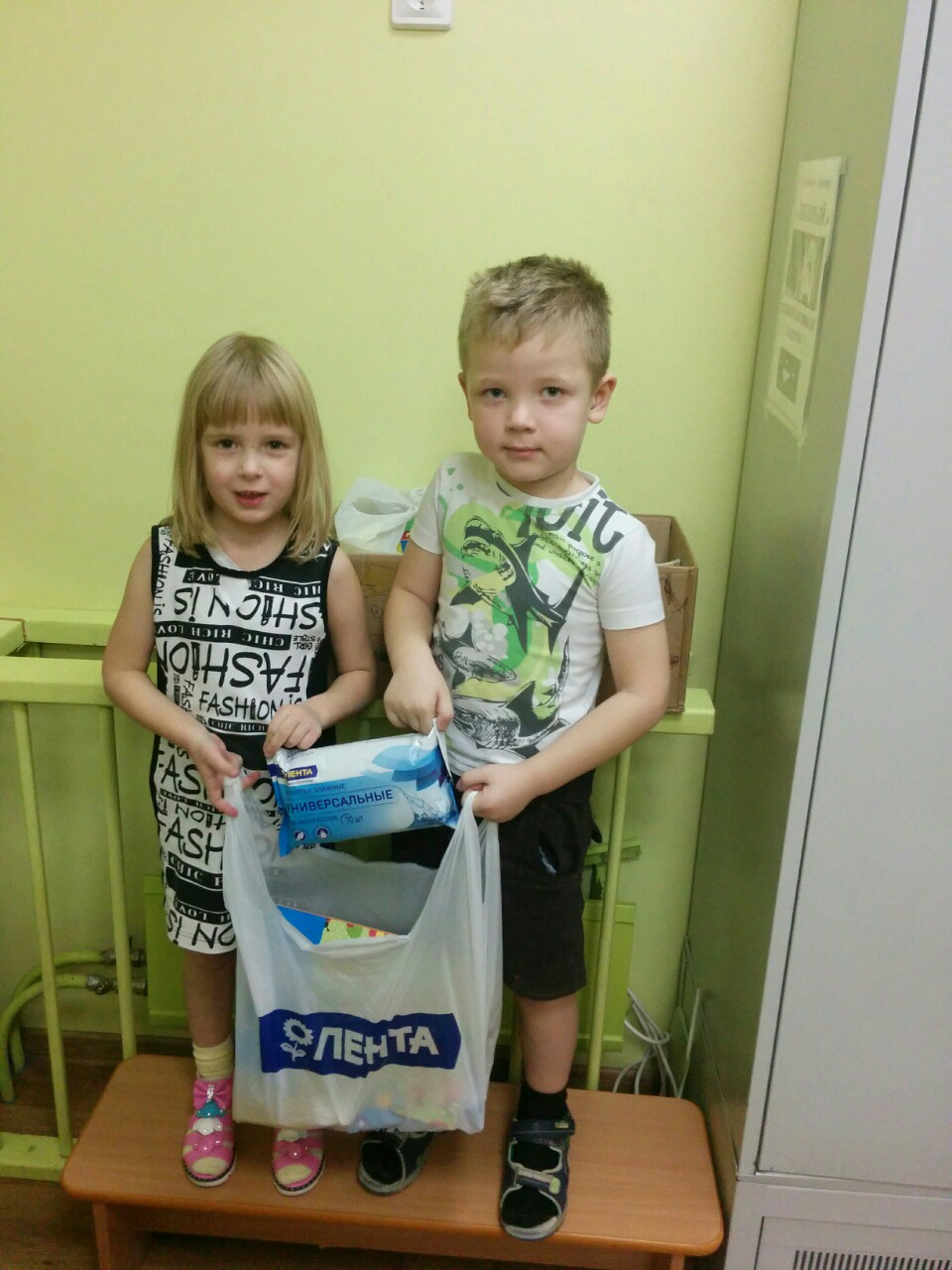 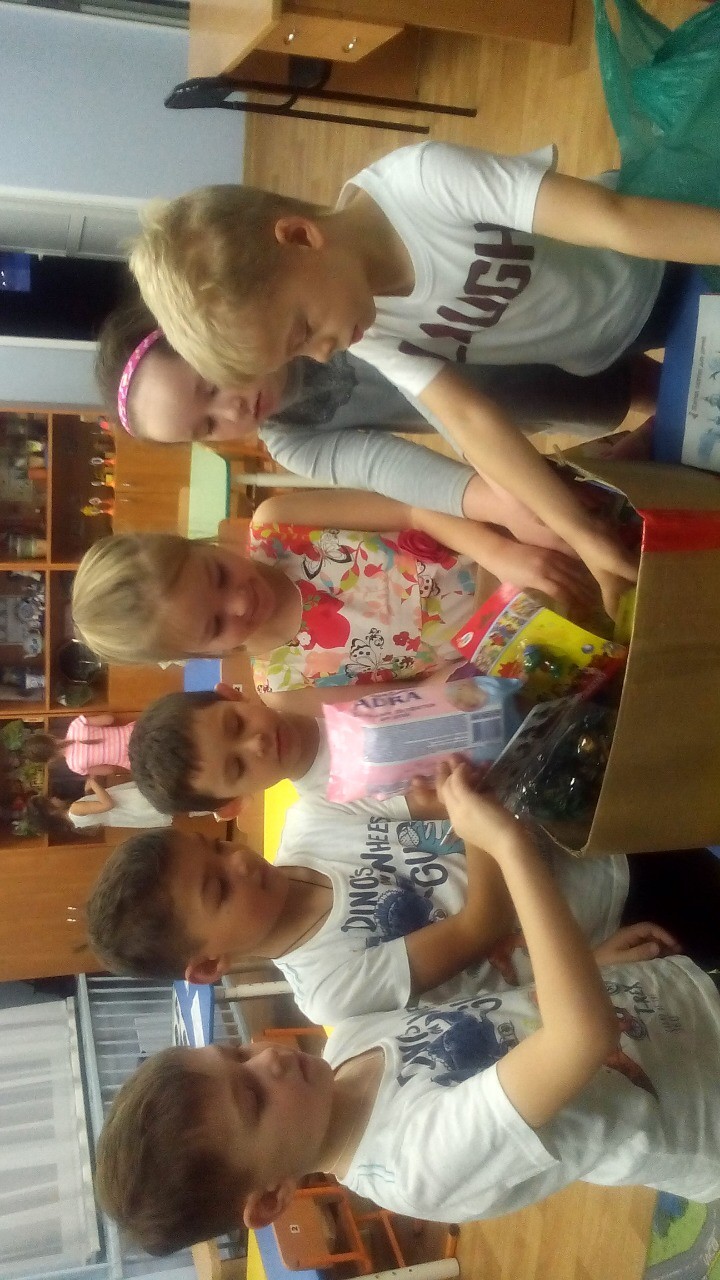  Благодаря семье Жабина Семена (Ларисы Михайловны и Сергея Александровича), мы смогли  перевести все собранные средства в  Стеллариум.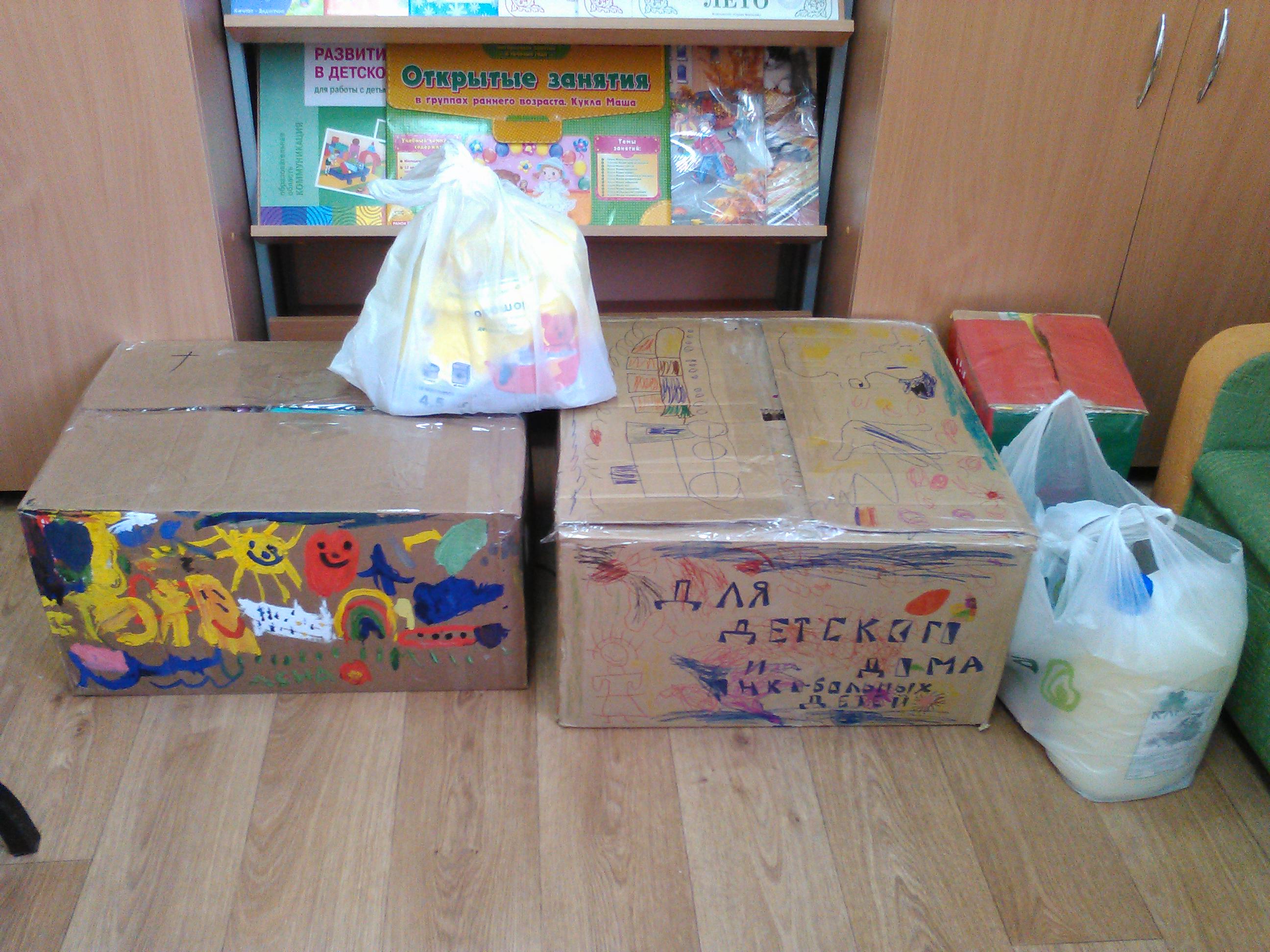 Довольно удивительный вопрос  - что такое благотворительность? Благое дело, а  участвующие,  словно волшебники, которые  творят добро. Это простой и действенный способ почувствовать, что ты нужен в этом мире, что твой вклад приносит многим людям радость и  пользу. Но самое главное – это состояние счастья, которое ты испытываешь сам: сила, легкость, удовлетворенность, желание действовать и делиться тем, что тебе дано. Наши детки,  видя,  как «творят»  добро их родители и педагоги, учатся сопереживать, понимать боль других людей и не проходить мимо, когда кому-то требуется помощь!№№№НаименованиеНаименованиеКоличествоКоличествоИгрушкиИгрушкиИгрушкиИгрушкиИгрушки111Набор посудкиНабор посудки4 наб.4 наб.222Набор военныеНабор военные2шт2шт333Набор животныхНабор животных1 шт.1 шт.444МашинкиМашинки12 шт12 шт555Лейка детскаяЛейка детская1 шт.1 шт.666Набор пластмассовых игрушекНабор пластмассовых игрушек1 уп.1 уп.777Крокодил, развивающая играКрокодил, развивающая игра1 шт.1 шт.888Доска для рисованияДоска для рисования1 шт.1 шт.999Настольная играНастольная игра1шт.1шт.101010Мыльные пузыриМыльные пузыри6 шт.6 шт.111111Игрушечный пистолетИгрушечный пистолет1 шт1 шт121212Пазлы Пазлы 4 уп.4 уп.131313КуклыКуклы3 шт3 шт141414Сортер крокодилСортер крокодил1 шт.1 шт.151515ПогремушкиПогремушки3 шт.3 шт.161616Набор «больничка»Набор «больничка»3 шт.3 шт.Средства гигиеныСредства гигиеныСредства гигиеныСредства гигиены17Салфетки влажныеСалфетки влажныеСалфетки влажные21 шт.21 шт.18Шампунь детский Шампунь детский Шампунь детский 13 шт.13 шт.19Гель для душа детскийГель для душа детскийГель для душа детский3 шт.3 шт.20Жидкое мыло (в том числе  вЖидкое мыло (в том числе  вЖидкое мыло (в том числе  в6 шт. 6 шт. 21Детская зубная пастаДетская зубная пастаДетская зубная паста2 шт.2 шт.22Крем детскийКрем детскийКрем детский3 шт. 3 шт. 23Ватные палочкиВатные палочкиВатные палочки2 уп.2 уп.24Порошок детский  (400гр.)Порошок детский  (400гр.)Порошок детский  (400гр.)2 шт.2 шт.25Порошок  (1500гр.)Порошок  (1500гр.)Порошок  (1500гр.)1 шт.1 шт.26Порошок  (800гр.)Порошок  (800гр.)Порошок  (800гр.)2 шт.2 шт.27Порошок (2400гр.)Порошок (2400гр.)Порошок (2400гр.)1 шт.1 шт.28Порошок (4500гр.) Порошок (4500гр.) Порошок (4500гр.) 1 шт.1 шт.29Одноразовые пеленкиОдноразовые пеленкиОдноразовые пеленки3 уп.3 уп.30ПамперсыПамперсыПамперсы5 уп.5 уп.31Слюнявчик клеенчатыйСлюнявчик клеенчатыйСлюнявчик клеенчатый2 шт.2 шт.32Мыло брусьямиМыло брусьямиМыло брусьями3 уп.3 уп.КанцелярияКанцелярияКанцелярияКанцелярия3333Офисная бумагаОфисная бумага3 уп.3 уп.3434Альбом для рисованияАльбом для рисования29 шт.29 шт.3535Тетради Тетради 12 шт.12 шт.3636РаскраскиРаскраски13 шт.13 шт.3737Набор цветной бумагеНабор цветной бумаге2 шт2 шт3838Набор цветного картонаНабор цветного картона1 шт.1 шт.3939Набор для аппликацииНабор для аппликации4 шт.4 шт.4040КнигиКниги12шт12шт4141Набор цветных карандашейНабор цветных карандашей19 уп.19 уп.4242Набор восковых мелковНабор восковых мелков6 уп.6 уп.4343Набор фломастеровНабор фломастеров9 уп.9 уп.4444Краски акварельныеКраски акварельные12 шт.12 шт.4545ПластилинПластилин4 уп.4 уп.4646Набор гелевых ручекНабор гелевых ручек1 уп.1 уп.4747ГуашьГуашь3 уп.3 уп.4848Клей карандашКлей карандаш6 шт.6 шт.4949Клей ПВАКлей ПВА4 шт.4 шт.5050Стакан непроливайкаСтакан непроливайка1 шт.1 шт.5151Художественные кистиХудожественные кисти10 шт.10 шт.5252Линейка гибкаяЛинейка гибкая1 шт.1 шт.5353ПеналПенал1 шт.1 шт.